Ce test est obligatoire pour :1-Les participants qui possèdent déjà des connaissances en allemand.2- Les participants dont la dernière formation au Goethe Institut date de plus de six mois.Modalités de règlement : Chèque ou EspècesFait à : ……………… le : ………………………                                  Signature Pour plus de renseignements, prière de contacter :La Direction de la formation :Tél: 73 225 044/182   Fax: 73 224 227/L’Ecole de Commerce :Tél: 73 221149   Fax: 73 213 188Site web: www.ccicentre.org.tnE-mail: ccic.formation@topnet.tn/ ccis.sousse@planet.tn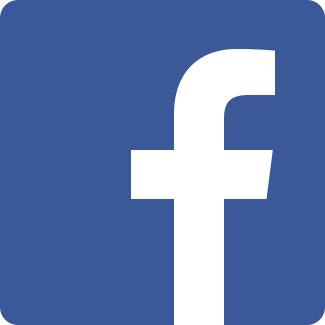 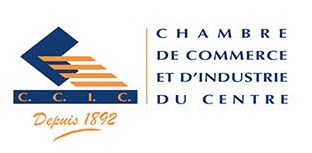 FORMATION EN LANGUE ALLEMANDE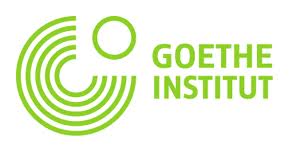 Fiche  d’INSCRIPTION AU TEST DE NIVEAUNom & Prénom :Niveau scolaire :Date et lieu de naissance :Téléphone :Mail :Face book:Adresse :Frais d’inscription 15 D HTTest de niveauJe souhaite m’inscrireAu testFrais d’inscription 15 D HTLe vendredi 25 octobre  2019 à partir de 14hA l’Ecole de commerce de la CCIC